Publicado en   el 13/05/2014 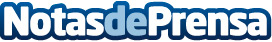 Más de 1.000 voluntarios se suman en España a la nueva iniciativa “Limpiemos Europa”, que se celebra hoy en todo el continenteDatos de contacto:Nota de prensa publicada en: https://www.notasdeprensa.es/mas-de-1-000-voluntarios-se-suman-en-espana-a Categorias: Industria Alimentaria http://www.notasdeprensa.es